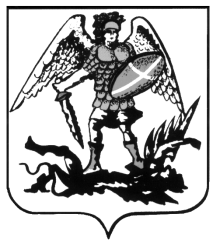 УПОЛНОМОЧЕННЫЙ ПО ПРАВАМ ЧЕЛОВЕКАВ АРХАНГЕЛЬСКОЙ ОБЛАСТИУполномоченный по правам человека в Архангельской области сообщает о признании конкурса на замещение вакантной должности государственной гражданской службы Архангельской области в аппарате уполномоченного по правам человека в Архангельской области – ведущего консультанта аппарата уполномоченного по правам человека в Архангельской области, назначенного на 15 декабря 2023 года, несостоявшимся в связи с отсутствием кворума для заседания конкурсной комиссии.